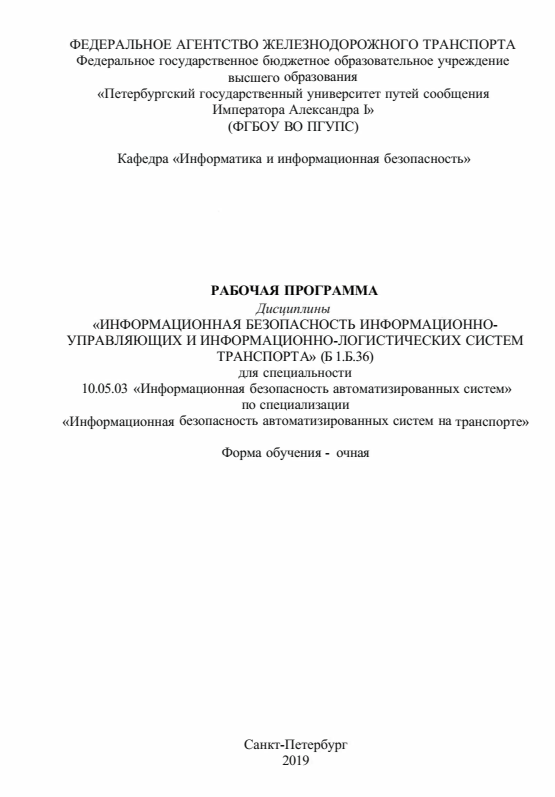 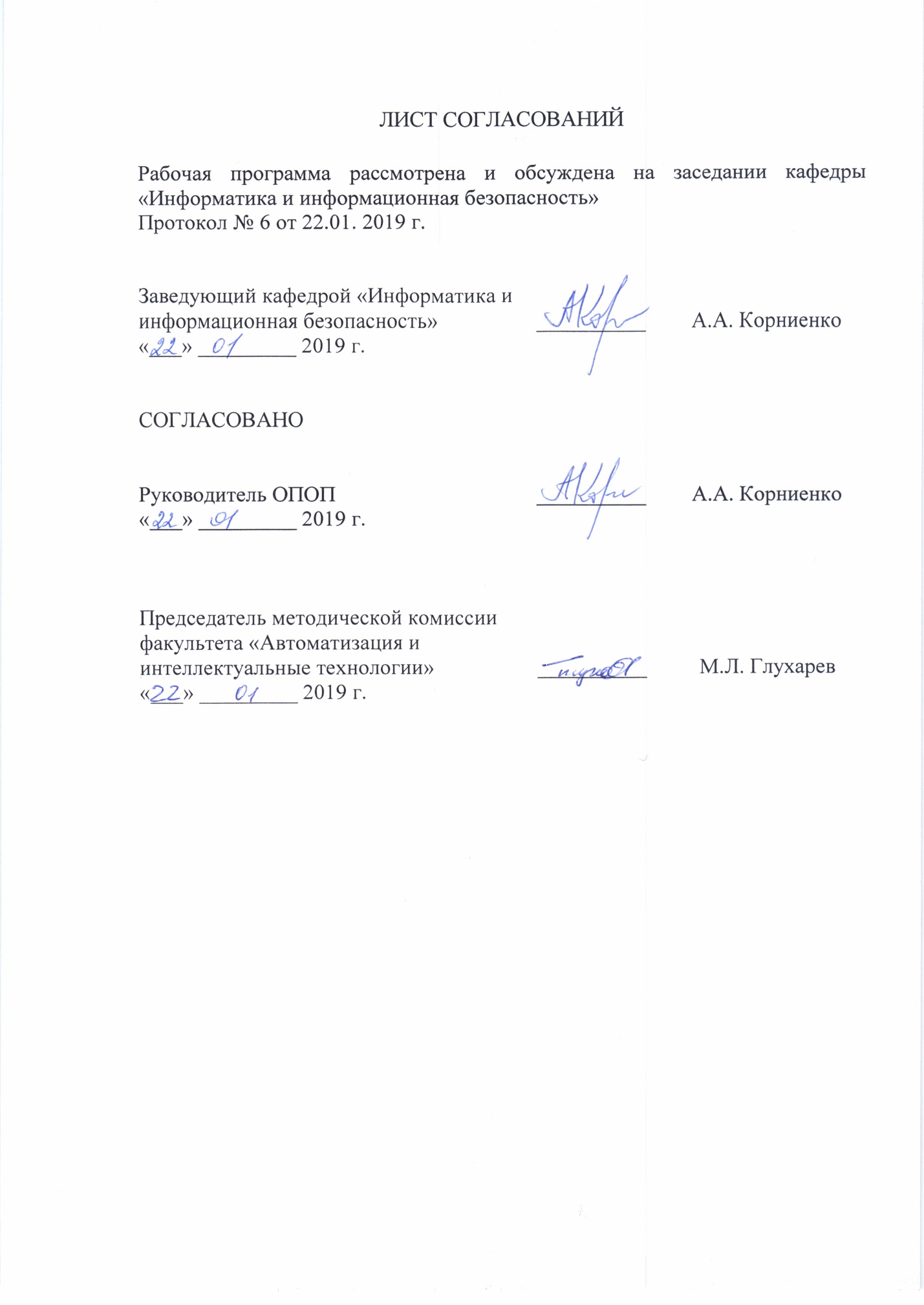 1 Цели и задачи дисциплиныРабочая программа составлена в соответствие с ФГОС ВО, утвержденным от 01.12.2016. приказ № 1509 по специальности 10.05.03 «Информационная безопасность автоматизированных систем» по специализации «Информационная безопасность автоматизированных систем на транспорте» по дисциплине «Информационная безопасность информационно-управляющих и информационно-логистических систем транспорта» (Б1.Б.36).Целью изучения дисциплины является расширение и углубление профессиональной подготовки в составе других базовых дисциплин профессионального цикла в соответствии с требованиями, установленными федеральным государственным образовательным стандартом для формирования у выпускника профессиональных компетенций, способствующих решению профессиональных задач в соответствии с видами профессиональной деятельности: научно-исследовательская, проектная, контрольно-аналитическая, организационно-управленческая, эксплуатационная и специализацией «Информационная безопасность автоматизированных систем на транспорте».Для достижения поставленной цели определены следующие задачи изучения дисциплины:подготовка студента по разработанной в университете основной образовательной программе к успешной аттестации планируемых конечных результатов освоения дисциплины;подготовка студента к изучению дисциплин, определённых учебным планом в соответствии с указанными компетенциями; развитие социально-воспитательного компонента учебного процесса.При изучении дисциплины решаются следующие конкретные задачи:изучение методологии проведения комплексного анализа защищенности и инструментального мониторинга информационно-логистических и информационно-управляющих систем на транспорте;изучение принципов проектирования и оценивания надежности результатов разработки программных элементов информационно-логистических и информационно-управляющих систем на транспорте;анализ возможностей эксплуатации программно-аппаратных средств защиты информационно-логистических и информационно-управляющих систем с учетом специфики угроз информации в них.2. Перечень планируемых результатов обучения по дисциплине, соотнесенных с планируемыми результатами освоения основной образовательной программыПланируемыми результатами обучения по дисциплине являются: приобретение знаний, умений, навыков и/или опыта деятельности. В результате освоения дисциплины обучающийся должен:ЗНАТЬ:основы комплексного обеспечения информационной безопасности распределенных автоматизированных, информационно-управляющих и информационно-логистических систем транспорта; УМЕТЬ:используя современные методы и средства, разрабатывать и оценивать модели и политики безопасности автоматизированных и информационно-управляющих систем на транспорте; реализовывать системы защиты информации в распределенных автоматизированных, информационно-управляющих и информационно-логистических системах на транспорте в соответствии со стандартами по оценке защищенных систем; анализировать, оценивать и исключать уязвимости информационной безопасности в автоматизированных и информационно-управляющих системах на транспорте, применять автоматизированные средства мониторинга, аудита и анализа защищенности данных систем; ВЛАДЕТЬ:навыками анализа угроз и уязвимостей информационной безопасности в автоматизированных и информационно-управляющих системах на транспорте; навыками анализа угроз и навыками построения политик безопасности распределенных автоматизированных информационно-управляющих и информационно-логистических систем транспорта;методами эксплуатации средств защиты информации;системным подходом к организации информационных процессов (в том числе систем управления ресурсами предприятия и технологий поддержки жизненного цикла), анализу информационной безопасности распределенных автоматизированных информационно-управляющих и информационно-логистических систем транспорта.Приобретенные знания, умения, навыки и/или опыт деятельности, характеризующие формирование компетенций, осваиваемые в данной дисциплине, позволяют решать профессиональные задачи, приведенные в соответствующем перечне по видам профессиональной деятельности в п. 2.4 основной профессиональной образовательной программы (ОПОП). Изучение дисциплины направлено на формирование следующих профессионально-специализированных компетенций:способностью участвовать в разработке защищенных автоматизированных, информационно-управляющих и информационно логистических систем на транспорте (по видам) с использованием программных, программно-аппаратных и технических методов и средств защиты информации (ПСК-10.1);способностью осуществлять рациональный выбор средств и разрабатывать предложения по обеспечению информационной безопасности распределенных автоматизированных, информационно-управляющих и информационно-логистических систем на транспорте (по видам) (ПСК-10.3);способностью осуществлять мониторинг и аудит уровня защищенности, оценку соответствия и аттестацию распределенных автоматизированных, информационно-управляющих и информационно-логистических систем на транспорте (по видам) с учетом нормативных требований по защите информации (ПСК-10.4).3. Место дисциплины в структуре основной образовательной программыДисциплина «Информационная безопасность информационно-управляющих и информационно-логистических систем транспорта» (Б1.Б.36) относится к базовой части и является обязательной дисциплиной.4 Объем дисциплины и виды учебной работы5 Содержание и структура дисциплины5.1 Содержание дисциплины5.2 Разделы дисциплины и виды занятий6. Перечень учебно-методического обеспечения для самостоятельной работы обучающихся по дисциплине7. Фонд оценочных средств для проведения текущего контроля успеваемости и промежуточной аттестации обучающихся по дисциплинеФонд оценочных средств по дисциплине является неотъемлемой
частью рабочей программы и представлен отдельным документом,
рассмотренным на заседании кафедры и утвержденным заведующим
кафедрой. 8. Учебно-методическое и информационное обеспечение дисциплины8.1 Перечень основной учебной литературы, необходимой для освоения дисциплиныИнформационная безопасность и защита информации на железнодорожном транспорте: в 2 ч.: учебник / под ред. А. А. Корниенко. – Ч. 1: Методология и система обеспечения информационной безопасности на железнодорожном транспорте. – М.: Учебно-методический центр по образованию на железнодорожном транспорте, 2014. – 439 с.Информационная безопасность и защита информации на железнодорожном транспорте: в 2 ч.: учебник / под ред. А. А. Корниенко. – Ч. 2: Программно-аппаратные средства обеспечения информационной безопасности на железнодорожном транспорте. – М.: Учебно-методический центр по образованию на железнодорожном транспорте, 2014. – 447 с.8.2 Перечень дополнительной учебной литературы, необходимой для освоения дисциплиныКорниенко А.А., Поляничко М.А. Стандарты информационной безопасности (учебное пособие). – СПб.: ПГУПС, 2011. – 72 с.	Корниенко А.А., Диасамидзе С.В. Защищенный электронный технологический документооборот на железнодорожном транспорте (учебное пособие). – СПб.: ПГУПС, 2015. – 58 с.А.А. Корниенко, А.П. Глухов, С.В. Диасамидзе, А.А. Сидак. Профили защиты и задания ПО безопасности корпоративных информационных систем и сетей железнодорожного транспорта: учебное пособие. – СПб.: ПГУПС, 2014. – 94 с.Корпоративные информационные системы на железнодорожном транспорте: Учебник / под ред. Э.К. Лецкого и В.В. Яковлева – М.: УМЦО ЖДТ, 2013. – 256 с.Платонов В.В. Программно-аппаратные средства защиты информации. – М.: Академия, 2013. – 336 с.8.3 Перечень нормативно-правовой документации, необходимой для
освоения дисциплиныСтратегия национальной безопасности Российской Федерации до 2020 года, от 12 мая 2009 г. № 537.Федеральные законы: «Об информации, информационных технологиях и о защите информации» № 149-ФЗ от 27.07.2006;  «О коммерческой тайне» № 119-ФЗ от 29.07.2004;«О персональных данных» № 152-ФЗ от 27.07.2006. Сборник Руководящих документов Гостехкомиссии России по защите информации от несанкционированного доступа – М: Гостехкомиссия, 1998. – 120 с.ГОСТ Р ИСО/МЭК 15408-1,-2,-3. Информационная технология. Методы и средства обеспечения безопасности (Часть 1. Введение и общая модель. Часть 2. Функциональные требования безопасности. Часть 3. Требования гарантированности безопасности). – М.: ИПК Издательство стандартов, 2004.ИСО/МЭК 27001. Информационные технологии. Технологии безопасности. Система управления информационной безопасностью. ТребованияГОСТ Р ИСО/МЭК 17799-2005. Информационная технология. Практические правила управления информационной безопасностью.8.4 Другие издания, необходимые для освоения дисциплиныКурило А.П., Милославская Н.Г., Сенаторов М.Ю., Толстой А.И. Основы управления информационной безопасностью. – М.: Горячая линия–Телеком, 2014. – 244 с.Милославская Н.Г., Сенаторов М.Ю., Толстой А.И. Управление инцидентами информационной безопасности и непрерывностью бизнеса. – М.: Горячая линия–Телеком, 2012. – 130 с.Милославская Н. Г., Толстой А. И., Сенаторов М. Ю. Технические, организационные и кадровые аспекты управления информационной безопасностью: Учебное пособие для вузов. – М.: Горячая линия–Телеком, 2012. – 214 с.9. Перечень ресурсов информационно-телекоммуникационной сети «Интернет», необходимых для освоения дисциплиныСайт научно-технической библиотеки университета: http://library.pgups.ru/jirbis/index.php?option=com_irbis&Itemid=300Официальный портал Росстандарта http://www.gost.ru/wps/portal/, портал по стандартизации http://standard.gost.ru/wps/portal/ Официальный сайт ФСТЭК России http://www.fstec.ru/Проект «Информационная безопасность». http://www.itsec.ru/Проект «Национальный Открытый Университет «ИНТУИТ» http://www.intuit.ru/10. Методические указания для обучающихся по прохождению дисциплиныПорядок изучения дисциплины следующий:Освоение разделов дисциплины производится в порядке, приведенном в разделе 5 «Содержание и структура дисциплины». Обучающийся должен освоить все разделы дисциплины с помощью учебно-методического обеспечения из разделов 6, 8 и 9 рабочей программы. Для формирования компетенций обучающийся должен представить выполненные типовые контрольные задания или иные материалы, необходимые для оценки знаний, умений, навыков и (или) опыта деятельности, предусмотренные текущим контролем (см. фонд оценочных средств по дисциплине).По итогам текущего контроля по дисциплине, обучающийся должен пройти промежуточную аттестацию (см. фонд оценочных средств по дисциплине).11. Перечень информационных технологий, используемых при осуществлении образовательного процесса по дисциплине, включая перечень программного обеспечения и информационных справочных системПеречень информационных технологий, используемых при осуществлении образовательного процесса по дисциплине:персональные компьютеры, локальная вычислительная сеть кафедры, проектор;методы обучения с использованием информационных технологий: компьютерный лабораторный практикум, демонстрация мультимедийных материалов;лабораторное программное обеспечение, разрабатываемое в ходе учебного процесса студентами совместно с преподавателем;Интернет-сервисы и электронные ресурсы: сайты, перечисленные в разделе 9 рабочей программы; электронные учебно-методические материалы, доступные через личный кабинет обучающегося на сайте sdo.pgups.ru; на выбор обучающегося - поисковые системы, профессиональные, тематические чаты и форумы, системы аудио и видео конференций, онлайн-энциклопедии и справочники.Кафедра обеспечена необходимым комплектом лицензионного программного обеспечения:Microsoft Windows 7;Office Standard 2010 Russian OpenLicensePack NoLevel AcademicEdition;Adobe Acrobat Reader DC (бесплатное, свободно распространяемое программное обеспечение; режим доступа https://get.adobe.com/ru/reader/);Visual Studio Professional 2010 Russian OLP NL AcademicEdition;Oracle Java SE Development Kit 8 (бесплатное, свободно распространяемое программное обеспечение; режим доступа http://www.oracle.com/technetwork/java/javase/downloads/index.html);NetBeans IDE 8.2 (бесплатное, свободно распространяемое программное обеспечение; режим доступа https://netbeans.org/downloads/).12. Описание материально-технической базы, необходимой для осуществления образовательного процесса по дисциплинеМатериально-техническая база обеспечивает проведение всех видов учебных занятий, предусмотренных учебным планом по данной специальности, и соответствует действующим санитарным и противопожарным нормам и правилам.Она содержит специальные помещения, укомплектованных специализированной учебной мебелью и техническими средствами обучения, служащими для представления учебной информации большой аудитории.Материально-техническая база дисциплины включает:помещения для проведения лекционных занятий, укомплектованные наборами демонстрационного оборудования (стационарными или переносными персональными компьютерами, настенными или переносными экранами, мультимедийными проекторами с дистанционным управлением и другими информационно-демонстрационными средствами) и учебно-наглядными пособиями (презентациями), обеспечивающими тематические иллюстрации в соответствии с рабочей программой дисциплины;лабораторию информационной безопасности информационно-коммуникационных систем (ауд. 2-104), оснащенную программно-аппаратными средствами защиты информации в соответствии с требованиями ФГОС ВО; лаборатория также оборудована современной вычислительной техникой, комплектом проекционного оборудования для преподавателя;помещения для выполнения курсовой работы, оснащенные рабочими местами на базе вычислительной техники с установленным офисным пакетом и набором необходимых для выполнения индивидуального задания программных средств (см. раздел 11), а также комплектом оборудования для печати;помещения для самостоятельной работы обучающихся, оснащенные компьютерной техникой с возможностью подключения к сети «Интернет» и обеспечением доступа в электронную информационно-образовательную среду организации;помещения для проведения групповых и индивидуальных консультаций, укомплектованные рабочими местами на базе вычислительной техники с установленным офисным пакетом и набором необходимых программных средств (см. раздел 11);помещения для проведения текущего контроля и промежуточной аттестации.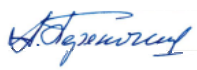 Разработчик программа,доцент                                                                                      А.М. Перепеченов22 января 2019 г.Вид учебной работыВсего часовСеместрыВид учебной работыВсего часов9Контактная работа (по видам учебных занятий)В том числе:5454- лекции (Л)3636- практические занятия (ПЗ)- лабораторные работы (ЛР)1818Самостоятельная работа (СРС) (всего)5854Форма контроля знанийЗачетЗачетОбщая трудоемкость: час /з.е.108 / 3108 / 3№ П/ПНаименование раздела дисциплиныСодержание разделаМодуль 1Модуль 1Модуль 11Информационная безопасность систем управления движением поездов, пассажирскими и грузовыми перевозкамиОбщая характеристика информационно-управляющих систем как объектов информационной безопасности. Информационные системы сети центров управления перевозками. Структура и основные функции центров управления перевозками (ЦУП). Информационное обеспечение ЦУП. Программно-технический комплекс единого диспетчерского центра управления (ЕДЦУ). Подсистема, методы и средства обеспечения информационной безопасности ЕДЦУ.Защищаемые объекты и угрозы информационной безопасности информационных систем управления движением (системы железнодорожной автоматики и телемеханики, бортовые системы управления, системы диспетчерского управления). Подсистема, методы и средства обеспечения информационной безопасности и защиты информации информационных систем управления движением.Модуль 2Модуль 2Модуль 22Информационная безопасность автоматизированных систем управления грузовыми перевозками и информационно-логистических системОбщая характеристика сетевой интегрированной корпоративной информационно-управляющей системы «СИРИУС». Подсистема, методы и средства обеспечения информационной безопасности и защиты информации системы «СИРИУС».Общая характеристика, методы и средства обеспечения информационной безопасности и защиты информации автоматизированной системы оперативного управления перевозками (АСОУП), АСУ «Грузовой экспресс», АСУ вагонным и контейнерным парком. Общая характеристика системы «ГИД “Урал-ВНИИЖТ”». Состав и основные компоненты центрального комплекса системы ГИД. Взаимодействие подсистем, АРМов и пользователей ГИД. Подсистемы, методы и средства обеспечения информационной безопасности и защиты информации системы «ГИД “Урал-ВНИИЖТ”».Назначение и структура автоматизированного комплекса системы фирменного транспортного обслуживания (АКС ФТО). Функции и характеристика программно-аппаратной платформы АС «ЭТРАН». АС «ЭТРАН» как объект информационной безопасности. 3Информационная безопасность автоматизированных систем управления пассажирскими перевозкамиОбщая характеристика информационно-логистических систем как объектов информационной безопасности. Назначение, состав и основные функциональные подсистемы АСУ «Экспресс-3». Программно - аппаратный комплекс АСУ «Экспресс-3». Угрозы и защищаемые объекты АСУ «Экспресс-3». Система обеспечения информационной безопасности АСУ «Экспресс-3». Средства обеспечения информационной безопасности АСУ «Экспресс-3».Модуль 3Модуль 3Модуль 34Системы защиты информации и обеспечения информационной безопасности корпоративного и дорожного уровнейНазначение и архитектура систем управления доступом. Примеры типовых систем управления доступом. Система учета и регистрации заявок на доступ к информационным ресурсам ОАО «РЖД». Основные принципы и требования к построению системы антивирусной защиты. Система антивирусной защиты ОАО «РЖД». Защищенный сегмент электронной почтовой системы (ЭПС). Принципы построения и функционирования ЭПС ОАО «РЖД». Методы и средства обеспечения информационной безопасности и защиты информации ЭПС. Защищенный электронный технологический документооборот (ЭТД). Принципы построения, функционирования и защиты информации ЭТД ОАО «РЖД».Средства аудита информационной безопасности и защиты информации региона ведения железной дороги. Типовые программно-аппаратные средства защиты информации региона ведения железной дороги. Основные решения и средства обеспечения информационной безопасности, применяемые в СПД и ЛВС подразделений ОАО «РЖД». Сетевые средства защиты информации.№ п/пНаименование разделов дисциплиныЛПЗЛРСРС1Информационная безопасность систем управления движением поездов, пассажирскими и грузовыми перевозками84122Информационная безопасность автоматизированных систем управления грузовыми перевозками и информационно-логистических систем106143Информационная безопасность автоматизированных систем управления пассажирскими перевозками82104Системы защиты информации и обеспечения информационной безопасности корпоративного и дорожного уровней10618№п/пНаименование разделаПеречень учебно-методического обеспечения1Информационная безопасность систем управления движением поездов, пассажирскими и грузовыми перевозкамиИнформационная безопасность и защита информации на железнодорожном транспорте: в 2 ч.: учебник / под ред. А. А. Корниенко. – Ч. 1: Методология и система обеспечения информационной безопасности на железнодорожном транспорте. - М.: Учебно-методический центр по образованию на железнодорожном транспорте, 2014. – 439с.Информационная безопасность и защита информации на железнодорожном транспорте: в 2 ч.: учебник / под ред. А. А. Корниенко. – Ч. 2: Программно-аппаратные средства обеспечения информационной безопасности на железнодорожном транспорте. - М.: Учебно-методический центр по образованию на железнодорожном транспорте, 2014. – 447 с.2Информационная безопасность автоматизированных систем управления грузовыми перевозками и информационно-логистических системИнформационная безопасность и защита информации на железнодорожном транспорте: в 2 ч.: учебник / под ред. А. А. Корниенко. – Ч. 1: Методология и система обеспечения информационной безопасности на железнодорожном транспорте. - М.: Учебно-методический центр по образованию на железнодорожном транспорте, 2014. – 439с.Информационная безопасность и защита информации на железнодорожном транспорте: в 2 ч.: учебник / под ред. А. А. Корниенко. – Ч. 2: Программно-аппаратные средства обеспечения информационной безопасности на железнодорожном транспорте. - М.: Учебно-методический центр по образованию на железнодорожном транспорте, 2014. – 447 с.3Информационная безопасность автоматизированных систем управления пассажирскими перевозкамиИнформационная безопасность и защита информации на железнодорожном транспорте: в 2 ч.: учебник / под ред. А. А. Корниенко. – Ч. 1: Методология и система обеспечения информационной безопасности на железнодорожном транспорте. - М.: Учебно-методический центр по образованию на железнодорожном транспорте, 2014. – 439с.Информационная безопасность и защита информации на железнодорожном транспорте: в 2 ч.: учебник / под ред. А. А. Корниенко. – Ч. 2: Программно-аппаратные средства обеспечения информационной безопасности на железнодорожном транспорте. - М.: Учебно-методический центр по образованию на железнодорожном транспорте, 2014. – 447 с.4Системы защиты информации и обеспечения информационной безопасности корпоративного и дорожного уровнейИнформационная безопасность и защита информации на железнодорожном транспорте: в 2 ч.: учебник / под ред. А. А. Корниенко. – Ч. 1: Методология и система обеспечения информационной безопасности на железнодорожном транспорте. - М.: Учебно-методический центр по образованию на железнодорожном транспорте, 2014. – 439с.Информационная безопасность и защита информации на железнодорожном транспорте: в 2 ч.: учебник / под ред. А. А. Корниенко. – Ч. 2: Программно-аппаратные средства обеспечения информационной безопасности на железнодорожном транспорте. - М.: Учебно-методический центр по образованию на железнодорожном транспорте, 2014. – 447 с.